STELLA STELLA.369486@2freemail.com  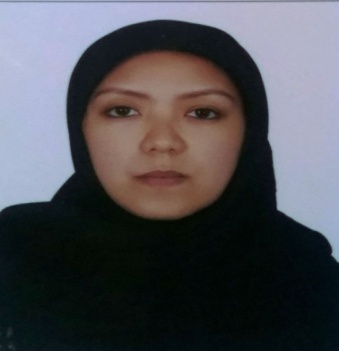 CURRICULUM VITAEOBJECTIVE:To be a part of your reputable company that will help me to enhance my skills, knowledge and abilities with my initiative and perseverance.SPECIAL SKILLS:Good communication skillsComplaint handlingExcellent customer serviceComputer literacyKnowledge in MS Office (Word & Excel)Efficient and good naturedJOB EXPERIENCE:Y-12 SALON1st Floor Ritz Carlton Hotel DIFC Dubai UAEAssistant Hairstylist / ReceptionistApril 30, 2014 to presentJOB DISCRIPTION:Greet customers arriving at the salon and provide them with the information regarding salon services Answer telephone calls and provide information to callersReceive  and sort daily mail/deliveries/couriersSchedule appointments and make follow up calls to clientsShampoo and condition guest’s hair for stylistMaintain salon appearance and cleanlinessPromotes and sell services and product to the guestLUXURIA NAIL SPAJ. Bocobo  St. Malate Manila PhilippinesReceptionist/ Senior therapistApril 28, 2013 - April 19,2014Deliver a variety of spa services (body treatment, massage, facial, waxing) in a safe and comfortable mannerMaintain equipment  and sample inventory of productsSuggest and promote retail products or additional productsMARZAN PHARMACEUTICALBangkal Makati PhilippinesPharmacy Assistant/PurchaserMarch 4, 2006 May 25, 2012Must know how to read Doctors prescriptionDoing inventoryTake in and handle out  prescriptionSell medicine over the counter / preparing and mixing medicineEDUCATIONAL ATTAINMENT:VOCATIONALHonorio MC Lopez  Technical Institute (TESDA)Cosmetology (NC2 Passer)April 27, 2013TERTIARYCentral Colleges of the PhilippinesBachelor of Science in Business AdministrationMajor in Management (undergraduate)PERSONAL INFORMATION:Date of birth: Febuary21, 1984Place of birth: Bustos ,Bulacan Nationality: FilipinoCivil Status: SingleLanguage Spoken: English / TagalogI hereby certify that the above information are true and correct to the best of my knowledge and belief.